BRANDING  QUOTEBRANDING  QUOTEBRANDING  QUOTEBRANDING  QUOTEBRANDING  QUOTEBRANDING  QUOTEBRANDING  QUOTEBRANDING  QUOTEBRANDING  QUOTEBRANDING  QUOTEBRANDING  QUOTE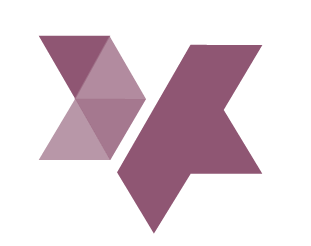 To,To,To,From,From,From,From,From,From,Work Details:Work Details:Work Details:Work Details:Work Details:Work Details:Work Details:Work Details:Work Details:Work Details:Work Details:Work Details:Work Details:Work Venue:Work Venue:Start Date:Start Date:Start Date:Start Date:Start Date:Start Date:Target Completion Date:Target Completion Date:Target Completion Date:Target Completion Date:Target Completion Date:(Place of Work)(Place of Work)(Start Date)(Start Date)(Start Date)(Start Date)(Start Date)(Start Date)(Completion Date)(Completion Date)(Completion Date)(Completion Date)(Completion Date)Brand ActivitiesBrand ActivitiesBrand ActivitiesBrand ActivitiesPrice PerPrice PerHoursHoursHoursDesignersDesignersDesignersTotalResearch and on-site workResearch and on-site workResearch and on-site workResearch and on-site work$0.00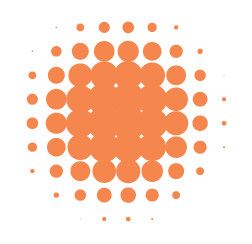 $0.00000000000000$0.00Initial design presentationInitial design presentationInitial design presentationInitial design presentation$0.00$0.00000000000000$0.00Regular ConsultationsRegular ConsultationsRegular ConsultationsRegular Consultations$0.00$0.00000000000000$0.00Building the brand’s online platformsBuilding the brand’s online platformsBuilding the brand’s online platformsBuilding the brand’s online platforms$0.00$0.00000000000000$0.00Grand Total:Grand Total:Grand Total:Grand Total:Grand Total:Grand Total:Grand Total:Grand Total:Grand Total:Grand Total:Grand Total:Grand Total:$0.00Name:Signature:Signature:Signature:Signature:Signature: